ПЛАН РАБОТЫБелгородской областной организации Общественной организации «Всероссийский Электропрофсоюз»на март 2022 года№п/пНаименование мероприятийДата
проведенияДата
проведенияМестопроведенияМестопроведенияФ.И.О. 
и должность 
ответственного1.1Организовать и провести праздничные мероприятия, посвященные Международному женскому дню 8 мартадо 05 мартадо 05 мартаБелОО ВЭПБелОО ВЭПАндросович А.Н., работники аппарата БелОО ВЭП, председатели ППО1.2Провести расширенное 17-е заседание Президиума БелОО ВЭП с повесткой дня:1. Об утверждении повестки дня V Пленума БелОО ВЭП.2. Об организации летней оздоровительной кампании на предприятиях Белгородской энергосистемы в 2021 году.3. О проведении в 2022 году конкурса «Молодой профсоюзный лидер года БелОО ВЭП».4. О проведении VI Турнира по настольному теннису среди команд ППО БелОО ВЭП, посвященного Дню Победы. 11 марта11 мартаБелОО ВЭПБелОО ВЭПАндросович А.Н., Евдокименко О.В., члены президиума БелОО ВЭП, профсоюзный актив БелОО ВЭП1.3Провести расширенный V Пленум БелОО ВЭП с повесткой дня:1. Об утверждении отчета о финансовой деятельности Белгородской областной организации Общественной организации «Всероссийский Электропрофсоюз» за 2021 год11 марта11 мартаБелОО ВЭПБелОО ВЭПАндросович А.Н., Евдокименко О.В., члены областного комитета, профсоюзный актив БелОО ВЭП1.4Подготовить и провести XIII турнир БелОО ВЭП по «быстрым» шахматам среди членов профсоюза и их детей, посвященный Дню Победы в ВОВ19 марта19 мартаБелОО ВЭПБелОО ВЭПЕвдокименко О.В., председатели ППО1.5Осуществлять контроль посещаемости тренировочных занятий по мини – футболу, волейболу, плаванию, стрельбе членами профсоюза предприятий Белгородской энергосистемы в течение месяцав течение месяцаУСК С. Хоркиной, Индустр. колледж, тир ДОСААФУСК С. Хоркиной, Индустр. колледж, тир ДОСААФЕвдокименко О.В.1.6Оказывать практическую помощь по правозащитной работе членам профсоюзав течение месяцав течение месяцаБелОО ВЭПБелОО ВЭПБереговая Т.М.1.7Оказать практическую помощь в работе Совета ветерановв течение месяцав течение месяцаБелОО ВЭПБелОО ВЭПБереговая Т.М.1.8Принять участие в обучающем семинаре по охране труда5 марта5 мартаБОООПБОООПСергеева Л.С.1.9Принять участие в проведении дня охраны труда 9 марта9 мартаФилиал ПАО «Россети Центр» - «Белгородэнерго»Филиал ПАО «Россети Центр» - «Белгородэнерго»Сергеева Л.С.1.10Принять участие в проведении дня охраны труда17 марта17 мартаФилиал ПАО «Квадра» - «Белгородская генерация»Филиал ПАО «Квадра» - «Белгородская генерация»Сергеева Л.С.1.11Провести проверки условий и охраны труда на рабочих местах24 марта24 мартаАО «РРКЦ»АО «РРКЦ»Сергеева Л.С.1.12Оказывать практическую помощь профкомам ППО в осуществлении общественного контроля над соблюдением трудового законодательства в вопросах охраны трудав течение месяцав течение месяцаБелОО ВЭП БелОО ВЭП Сергеева Л.С.1.13Подготовить и сдать финансовый отчетдо 20.03.2022до 20.03.2022БелОО ВЭПБелОО ВЭПАртемова О.Н.1.14Подготовить и сдать отчетность в ФНCдо 31.03.2022до 31.03.2022БелОО ВЭПБелОО ВЭПАртемова О.Н.1.15Подготовить и сдать отчетность в ПФдо 20.03.2022до 20.03.2022БелОО ВЭПБелОО ВЭПАртемова О.Н.1.16Проверить и оформить бухгалтерские документы цеховых профсоюзных организацийв течение месяцав течение месяцаБелОО ВЭПБелОО ВЭПАртемова О.Н.1.17Оформить бухгалтерские документы (расход. и приход. ордера, авансов. отчеты, платежные поручения и др.)в течение месяцав течение месяцаБелОО ВЭПБелОО ВЭПАртемова О.Н.1.18Начислить и выплатить заработную плату штатным работникам.10.03.202210.03.2022БелОО ВЭПБелОО ВЭПАртемова О.Н.1.19Представить отчеты по предстоящим существенным изменениям условий и оплаты труда (ВЭП, БОООП)10 марта10 мартаБелОО ВЭПБелОО ВЭПАлександрова К.А.1.20Продолжить работу по подготовке детской летней оздоровительной кампании БелОО ВЭП в течение месяцав течение месяцаБелОО ВЭПБелОО ВЭПАлександрова К.А.1.21Продолжить работу по сбору и бронированию заявок на приобретение профсоюзных путевок с 20% скидкойв течение месяцав течение месяцаБелОО ВЭПБелОО ВЭПАлександрова К.А.Первичная профсоюзная организация филиала ПАО «МРСК Центра» - «Белгородэнерго»Первичная профсоюзная организация филиала ПАО «МРСК Центра» - «Белгородэнерго»Первичная профсоюзная организация филиала ПАО «МРСК Центра» - «Белгородэнерго»Первичная профсоюзная организация филиала ПАО «МРСК Центра» - «Белгородэнерго»Первичная профсоюзная организация филиала ПАО «МРСК Центра» - «Белгородэнерго»Первичная профсоюзная организация филиала ПАО «МРСК Центра» - «Белгородэнерго»Первичная профсоюзная организация филиала ПАО «МРСК Центра» - «Белгородэнерго»2.1Организовать оказание помощи эвакуированному гражданскому населению из ЛНР и ДНРмартмартфилиалфилиалАндросович А.Н.2.2Организовать и провести мероприятия в филиале, посвященные Международному женскому дню 8 марта05 марта05 мартафилиалфилиалАндросович А.Н., Береговая Т.М., председатели ЦПО2.3Организовать и провести мероприятия в филиале, посвященные Масленичной неделес 1 по 6 марта с 1 по 6 марта филиалфилиалАндросович А.Н., председатели ЦПО2.4Принять участие в проведении дня ТБ, заслушать отчеты уполномоченных лиц по ОТ 10 марта10 мартафилиалфилиалАндросович А.Н., Дворяшин А.П., председатели ЦПО2.5Принять участие в турнире по картингу, проводимом БелОО ВЭП12 марта12 мартафилиалфилиалТеплоухов А.В., Совет молодежи2.6Подготовить материал на участие в конкурсе «Лучшая ППО в ЦК ВЭП» за 2021 годдо 15 мартадо 15 мартафилиалфилиалАндросович А.Н., Береговая Т.М.2.7Принять участие в турнире по «быстрым» шахматам, проводимом БелОО ВЭП19 марта19 мартафилиалфилиалДворяшин А.П., председатели ЦПО2.8Провести отчетные собрания (конференции) в структурных подразделениях ППО «Белгородэнерго» по итогам работы цеховых комитетов за 2021 г., в соответствии с утвержденным графиком, оформить итоговые протоколыв течение месяцав течение месяцафилиалфилиалАндросович А.Н., Береговая Т.М., председатели ЦПО2.9Организовать сбор заявок на участие в ХIV детской Спартакиадев течение месяцав течение месяцафилиалфилиалДворяшин А.П., председатели ЦПО2.10Внести корректировки в списки многодетных семей работников филиала. Подготовить материалы для выдвижения на Почетный знак «Материнской славы»в течение месяцав течение месяцафилиалфилиалАндросович А.Н., Береговая Т.М., председатели ЦПО 2.11Организовать сбор заявок на массовый коллективный выезд по программе «Тур выходного дня» в июньские праздникив течение месяцав течение месяцафилиалфилиалАндросович А.Н., Береговая Т.М., председатели ЦПО2.12Организовать культурно-массовые мероприятия, посещение театров, кинотеатров, музеев и других просветительных учрежденийв течение месяцав течение месяцафилиалфилиалАндросович А.Н., председатели ЦПО2.13Принять участие в работе аттестационной, социальной и жилищной комиссий филиалав течение месяцав течение месяцафилиалфилиалАндросович А.Н.2.14Организовать тренировочные занятия по хоккею, мини-футболу, плаванию, волейболу, пулевой стрельбе, настольному теннисув течение месяцав течение месяцафилиалфилиалАндросович А.Н., Дворяшин А.П., председатели ЦПО2.15Принять участие в профсоюзной Программе по улучшению бытовых условий членов профсоюза, работников филиала (приобретение бытовых и спортивных товаров)в течение месяцав течение месяцафилиалфилиалАндросович А.Н., Береговая Т.М., председатели ЦПО2.16Контролировать денежные выплаты сотрудникам подразделений, попадающих под действия пунктов КД ПАО «МРСК Центра». Помогать в оформлении документов.в течение месяцав течение месяцафилиалфилиалАндросович А.Н., председатели ЦПО2.17Провести мероприятия по подготовке к летнему оздоровительному отдыху работников и их семейв течение месяцав течение месяцафилиалфилиалАндросович А.Н., председатели ЦПО2.18Проводить консультации сотрудников филиала по социальным и правовым вопросам, рассмотрение заявленийв течение месяцав течение месяцафилиалфилиалАндросович А.Н., Береговая Т.М.2.19Продолжить сотрудничество с Советами ветеранов и молодежи филиалав течение месяцав течение месяцафилиалфилиалАндросович А.Н., Береговая Т.М., председатели ЦПО2.20Освещать деятельность профсоюзной организации на сайте БелОО ВЭП, портале филиала и социальных сетяхв течение месяцав течение месяцафилиалфилиалАндросович А.Н., Береговая Т.М., Химчик Д.Н., Кончаковская Д.И.2.21Принять в члены профсоюза ВЭП всех вновь принятых на работу сотрудниковв течение месяцав течение месяцафилиалфилиалАндросович А.Н., Береговая Т.М., председатели ЦПОПервичная профсоюзная организация филиалаПАО «Квадра» - «Белгородская генерация»Первичная профсоюзная организация филиалаПАО «Квадра» - «Белгородская генерация»Первичная профсоюзная организация филиалаПАО «Квадра» - «Белгородская генерация»Первичная профсоюзная организация филиалаПАО «Квадра» - «Белгородская генерация»Первичная профсоюзная организация филиалаПАО «Квадра» - «Белгородская генерация»Первичная профсоюзная организация филиалаПАО «Квадра» - «Белгородская генерация»Первичная профсоюзная организация филиалаПАО «Квадра» - «Белгородская генерация»3.1Принять участие в проведение проверок условий и охраны труда на рабочих местахв течение месяцав течение месяцаСтруктурные подразделенияСтруктурные подразделенияПредседатели ЦПО, общественные уполномоченные3.2Провести заседание цехового профсоюзного комитетапо графикупо графикуСтруктурные подразделенияСтруктурные подразделенияПредседатели ЦПО3.3Принять участие в проведении Дня охраны труда17 марта17 мартаСтруктурные подразделенияСтруктурные подразделенияПредседатели ЦПО3.4Принять участие в заседании Президиума БелОО ВЭППо графикуПо графикуБелОО ВЭПБелОО ВЭППономаренко Е.П., Андросова С.В.3.5Подготовить и провести праздничные мероприятия, посвященные Международному женскому дню - 8-е Марта1-5 марта1-5 мартаСтруктурные подразделенияСтруктурные подразделенияПредседатели ЦПО3.6Принять участие в заседании Совета представителей ППО ПАО «Квадра»10 марта10 мартаг. Тулаг. ТулаПономаренко Е.П., Андросова С.В.3.7Принять участие в XIII турнире по «быстрым» шахматам среди членов профсоюза и их детей предприятий Белгородской энергосистемы19 марта19 мартаСтруктурные подразделенияСтруктурные подразделенияПредседатели ЦПО3.8Организовать посещение членами профсоюза спортивных залов по волейболу, мини-футболу, настольному теннису, плаванию и пулевой стрельбе по программе подготовки к сдаче нормативов по «ГТО»по графикупо графикуг. Старый Оскол, г. Белгород, г. Валуйки, пгт. Волоконовкаг. Старый Оскол, г. Белгород, г. Валуйки, пгт. ВолоконовкаПредседатели ЦПО3.9Приобрести бытовые приборы по программе «Улучшение условий труда членов профсоюза»В течение месяцаВ течение месяцаСтруктурные подразделенияСтруктурные подразделенияПредседатели ЦПО3.10Провести подготовительные мероприятия по организации тура выходного дня в г. АнапуВ течение месяцаВ течение месяцаСтруктурные подразделенияСтруктурные подразделенияПредседатели ЦПО3.11Организовывать информационное сопровождение развития социального партнерства в теплоэнергетикеВ течение месяцаВ течение месяцаСтруктурные подразделенияСтруктурные подразделенияПредседатели ЦПО3.12Оказывать практическую помощь по правозащитной работе членам профсоюзаВ течение месяцаВ течение месяцаСтруктурные подразделенияСтруктурные подразделенияПредседатели ЦПО3.13Продолжить работу с Советом ветеранов филиалаВ течение месяцаВ течение месяцаСтруктурные подразделенияСтруктурные подразделенияПредседатели ЦПО3.14Продолжить работу с Советом молодежи филиалаВ течение месяцаВ течение месяцаСтруктурные подразделенияСтруктурные подразделенияПредседатели ЦПО3.15Вести работу с заявлениями членов трудового коллектива (постановления на выплаты по КД)В течение месяцаВ течение месяцаСтруктурные подразделенияСтруктурные подразделенияПредседатели ЦПО3.16Составить и сдать материальные отчеты и постановления.до 31 мартадо 31 мартаСтруктурные подразделенияСтруктурные подразделенияПредседатели ЦПОПервичная профсоюзная организация ОАО «Белгородэнергосбыт»Первичная профсоюзная организация ОАО «Белгородэнергосбыт»Первичная профсоюзная организация ОАО «Белгородэнергосбыт»Первичная профсоюзная организация ОАО «Белгородэнергосбыт»Первичная профсоюзная организация ОАО «Белгородэнергосбыт»Первичная профсоюзная организация ОАО «Белгородэнергосбыт»Первичная профсоюзная организация ОАО «Белгородэнергосбыт»4.1Принять участие в комиссии о проведении проверок специальной оценки условий труда14 марта14 мартаЦА, участки компанииЦА, участки компанииСтерлев А.М., профком4.2Организовать и провести социальную комиссию с представителями администрации Общества17 марта17 мартаЦА, участки компанииЦА, участки компанииСтерлев А.М. профком4.3Вести работу с заявлениями членов профсоюзав течение месяцав течение месяцаЦА, участки компанииЦА, участки компанииСтерлев А.М. профком4.4Принять участие в работе аттестационной комиссии по должностной аттестации работников компаниив соответств. С графикомв соответств. С графикомЦА, участки компанииЦА, участки компанииСтерлев А.М. Каменева О.С. профком4.5Организовать поздравления именинников – членов профсоюза в течение месяцав течение месяцаучастки компанииучастки компанииСтерлев А.М. профком4.6Организовать посещение членами профсоюза плавательных бассейновв течение месяцав течение месяцаучастки компанииучастки компанииСтерлев А.М. профком4.7Организовать и провести поздравления работников с праздником «Международный женский день» 5 марта5 мартаЦА, участки компанииЦА, участки компанииСтерлев А.М. профкомПервичная профсоюзная организация АО «РРКЦ»Первичная профсоюзная организация АО «РРКЦ»Первичная профсоюзная организация АО «РРКЦ»Первичная профсоюзная организация АО «РРКЦ»Первичная профсоюзная организация АО «РРКЦ»Первичная профсоюзная организация АО «РРКЦ»Первичная профсоюзная организация АО «РРКЦ»5.1Провести заседание профкома03 марта03 мартаАО «РРКЦ»АО «РРКЦ»Коробкина Л.Н.5.2Организовать поздравление работников с юбилейными датами в течение месяцав течение месяцаАО «РРКЦ»АО «РРКЦ»Коробкина Л.Н.5.3Организовать и провести праздничное мероприятие, посвященное Международному женскому дню 8 Мартадо 05 мартадо 05 мартаАО «РРКЦ»АО «РРКЦ»Коробкина Л.Н.5.4Вести работу с текущей документациейв течение месяцав течение месяцаАО «РРКЦ»АО «РРКЦ»Коробкина Л.Н.Первичная профсоюзная организация филиалаПАО «ФСК ЕЭС» - Черноземное предприятие МЭСПервичная профсоюзная организация филиалаПАО «ФСК ЕЭС» - Черноземное предприятие МЭСПервичная профсоюзная организация филиалаПАО «ФСК ЕЭС» - Черноземное предприятие МЭСПервичная профсоюзная организация филиалаПАО «ФСК ЕЭС» - Черноземное предприятие МЭСПервичная профсоюзная организация филиалаПАО «ФСК ЕЭС» - Черноземное предприятие МЭСПервичная профсоюзная организация филиалаПАО «ФСК ЕЭС» - Черноземное предприятие МЭСПервичная профсоюзная организация филиалаПАО «ФСК ЕЭС» - Черноземное предприятие МЭС6.1Организовать поздравления женщин с праздником 8 марта05 марта05 мартаструктурные подразделенияструктурные подразделенияВолков В.В., Профорги6.2Проведение собраний в профгруппах с выездом руководства профкома по согласованию с руководством предприятияпо согласованию с руководством предприятияСтруктурные подразделенияСтруктурные подразделенияВолков В.В., Сорокин В.А.6.3Участие в проведении дня ОТ16-18 марта16-18 мартаСтруктурные подразделения Структурные подразделения Волков В.В., Кныш Д.В., уполномоченные по подразделениям6.4Тренировочные занятия по волейболу, легкой атлетике, плаванию, стрельбе в течение месяцав течение месяцаАрендованные спортзалыАрендованные спортзалыСорокин В.А..6.5Подготовка отчетов за месяцв соотв. с перечнем и датами предоставления отчетностив соотв. с перечнем и датами предоставления отчетностиКабинет 204 (управление)Кабинет 204 (управление)Волков В.В., Зубковская Е.В.6.6Организовать работу по взаимодействию с уполномоченными по охране труда в структурных подразделениях Черноземного ПМЭС в рамках проведения Смотра – конкурса «Лучший уполномоченный по охране труда»в течение месяцав течение месяцаСтруктурные подразделенияСтруктурные подразделенияВолков В.В., Кныш Д.В.Молодежный совет БелОО ВЭП Молодежный совет БелОО ВЭП Молодежный совет БелОО ВЭП Молодежный совет БелОО ВЭП Молодежный совет БелОО ВЭП Молодежный совет БелОО ВЭП Молодежный совет БелОО ВЭП 7.1Оказать содействие профсоюзным комитетам в подготовке мероприятий, приуроченных к празднованию Международного женского днядо 5 мартадо 5 мартаг. Белгородг. БелгородАлександрова К.А.,Теплоухов А.В.,Шабанов А.И.,Кузнецов И.В.,Швайков А.С.7.2Организовать и провести VIII турнир по картингу среди команд ППО БелОО ВЭП12 марта12 мартаАСК «Вираж»АСК «Вираж»Александрова К.А.,Теплоухов А.В.,Шабанов А.И.,Кузнецов И.В.,Швайков А.С.7.3Принять участие в заседании МС БОООПдо 25 мартадо 25 мартаБОООПБОООПАлександрова К.А.7.4Провести заседание Молодежного совета с повесткой дня: 1. Об итогах работы Молодежного совета БелОО ВЭП в I квартале 2022 г.2. О подготовке к проведению VIII Слета молодежи БелОО ВЭП.3. О проведении мероприятий, приуроченных ко Дню Победы.4. Об участии в подготовке и проведении массовых мероприятий, запланированных профсоюзными комитетами предприятий Белгородской энергосистемы ко Дню семьи и ко Дню защиты детей. 30 марта 30 мартаБелОО ВЭПБелОО ВЭПАлександрова К.А.7.5Освещать деятельность Молодежного совета БелОО ВЭП в официальной группе социальной сети «ВКонтакте»в течение месяцав течение месяцаБелОО ВЭПБелОО ВЭПАлександрова К.А.,Добровольская А.А.ПредседательПредседательПредседатель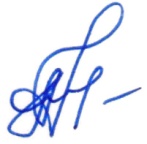 А.Н. АндросовичА.Н. Андросович